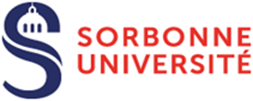 Formulaire de saisine du Référent déontologueCadre règlementaire : articles 25 à 28 bis de la loi n° 83-634 du 13 juillet 1983 portant droits et obligations des fonctionnaires ; décret n° 2017-519 du 10 avril 2017 relatif au référent déontologue dans la fonction publiquePrésentation de l’agentNom et Prénom : …………………………………………………………………………………………………Adresse : ……………………………………………………………………………………………………………….Adresse mail : ……………………………………….	N° téléphone : …………………………………………Statut : 		 Fonctionnaire		 ContractuelGrade/Corps : …………………………………………………...Présentation de la demandeLa demande concerne (cocher la case correspondante) :	 Ma situation personnelle	 La situation d’un autre agent (signalement d’une situation de conflit d’intérêts)Elle porte sur une question de déontologie en rapport avec le(s) sujet(s) suivant(s) (cocher une ou plusieurs cases) :			 Cumul d’activités / création d’entreprise (cf. annexe 1 à compléter) 	 Conflit d’intérêts public-privé		 Laïcité Obligation de secret / discrétion professionnels	 Obligation de neutralité / impartialité Obligation de dignité/probité / intégrité		 Obligation d’obéissance hiérarchique Obligation de déclaration d’intérêts ou de situation patrimonialeDescription de la demande :………………………………………………………………………………………………………………………………………………………………………………………………………………………………………………………………………………………………………………………………………………………………………………………………………………………………………………………………………………………………………………………………………………………………………………………………………………………………………………………………………………………………………………………………………………………………………………………………………………………………………………………………………………………………………………………………………………………………………………………………………………………………………………………………………………………………………………………………………………………………………………………………………………………………………………………………………………………………………………………………………………………………………………………………………………………………………………………………………………………………………………………………………………………………………………………………………………………………………………………………………………………………………………………………………………………………………………………………………………………………………………………………………………………………………………………………………………………………………………………………………………………………………………………………………………………………………………………………………………………………………………………………………………………………………………………………………………………………………………………………………………Résumé de la réponse de Sorbonne Université dans le cas où elle aurait été saisie en amont de la question :……………………………………………………………………………………………………………………………………………………………………………………………………………………………………………………………………………………………………………………………………………………………………………………………………………………………………………………………………………………………………………………Transmission de la demandeLe présent formulaire peut être adressé :Par courrier, sous pli portant la mention « confidentiel », à : 	Référent déontologue de Sorbonne UniversitéMonsieur Pierre ValleixCampus des Cordeliers –Escalier D - 2e étage / 15 rue de l’Ecole de Médecine,F-75006 ParisPar mail, à : 		deontologue@sorbonne-universite.frUn accusé réception sera délivré à la réception de la demande. N.B : Pensez à joindre tout document utile à la présentation de la situation objet de la présente demandeRappel de la mission du Référent déontologueA compter de la réception de la demande, et après avoir vérifié qu’elle relève bien de son champ de compétences, le Référent déontologue y répondra dans un délai d’un mois, renouvelable une fois en fonction de la complexité de la demande.Il pourra éventuellement demander à rencontrer l’agent ou demander à celui-ci de lui fournir des informations complémentaires de manière à lui permettre d’exercer au mieux sa mission.Sorbonne Université ne sera pas informée de sa démarche, sauf accord exprès du demandeur.Les avis rendus par le Référent déontologue sont purement consultatifs. Ils ne s’imposent pas à l’agent ni à Sorbonne Université.	ANNEXE 1 INFORMATIONS RELATIVES AU CUMUL D’ACTIVITESENVISAGE/ CREATION D’ENTREPRISEQUELLES SONT VOS FONCTIONS AU SEIN DE SORBONNE UNIVERSITE ?  	Préciser : le service auquel vous appartenez ; les fonctions que vous exercez actuellement (en précisant notamment les activités ou secteurs professionnels dont vous avez le contrôle ou la surveillance). ....................................................................................................................................................................................................................................................................................................... ....................................................................................................................................................................................................................................................................................................... ....................................................................................................................................................................................................................................................................................................... ....................................................................................................................................................................................................................................................................................................... ....................................................................................................................................................................................................................................................................................................... ....................................................................................................................................................................................................................................................................................................... ....................................................................................................................................................................................................................................................................................................... ....................................................................................................................................................................................................................................................................................................... ....................................................................................................................................................................................................................................................................................................... ............................................................................................................................................................................................................................................................................................... 	INFORMATIONS SUR LA STRUCTURE Identité de la structure pour le compte de laquelle s’exercera l’activité accessoire : ....................................................................................................................................................................................................................................................................................................... ...................................................................................................................................................................................................................................................................................... Secteur d’activité ou branche professionnelle de la structure :  ....................................................................................................................................................................................................................................................................................................... ....................................................................................................................................................................................................................................................................................................... ...................................................................................................................................................................................................................................................................................... Forme sociale de l’entreprise ou de l’activité : Exemple : auto-entreprise, SARL, SAS, activité libérale, VDI (vendeur à domicile indépendant), entreprise individuelle, association, etc. ....................................................................................................................................................................................................................................................................................................... ....................................................................................................................................................................................................................................................................................................... 	CONDITIONS D’EXERCICE DE L’ACTIVITÉ ACCESSOIRE ENVISAGÉE Durée, périodicité et horaires approximatifs de l’activité : ....................................................................................................................................................................................................................................................................................................... ....................................................................................................................................................................................................................................................................................................... Conditions de rémunérations de l’activité : ....................................................................................................................................................................................................................................................................................................... ....................................................................................................................................................................................................................................................................................................... Conditions particulières de réalisation de l’activité (déplacements, variation saisonnière de l’activité) : ....................................................................................................................................................................................................................................................................................................... ....................................................................................................................................................................................................................................................................................................... QUELLE SERA VOTRE FONCTION OU VOTRE ACTIVITÉ (DESCRIPTION DÉTAILLÉE) ? ........................................................................................................................................................................... ........................................................................................................................................................................... ........................................................................................................................................................................... ........................................................................................................................................................................... ........................................................................................................................................................................... ........................................................................................................................................................................... ........................................................................................................................................................................... ........................................................................................................................................................................... ........................................................................................................................................................................... ........................................................................................................................................................................... À QUELLE DATE EST-IL PRÉVU QUE VOUS COMMENCIEZ À EXERCER CETTE ACTIVITÉ ? ........................................................................................................................................................................... ........................................................................................................................................................................... EXercez-vous déjà une ou plusieurs activités accessoires ?        NON    OUI Si oui, veuillez décrire précisément ces activités (caractère public ou privé, durée, périodicité et horaires approximatifs, etc.) :  ........................................................................................................................................................................... ........................................................................................................................................................................... Informations complémentaires que vous jugez utile de porter à la connaissance du Référent déontologue : ...................................................................................................................................................................................................................................................................................................................................... ................................................................................................................................................................... ...................................................................................................................................................................................................................................................................................................................................... Date : …………………………. Signature :  